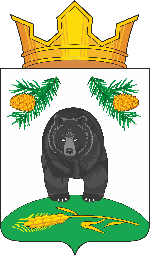 АДМИНИСТРАЦИЯ НОВОКРИВОШЕИНСКОГО СЕЛЬСКОГО ПОСЕЛЕНИЯПОСТАНОВЛЕНИЕ27.02.2020                                                                                                                       № 16с. НовокривошеиноКривошеинского районаТомской областиОб изменении адреса объекта недвижимостина территории Новокривошеинского сельского поселения            В соответствии с пунктом 21 статьи 14 Федерального закона от 06 октября 2003 № 131-ФЗ «Об общих принципах организации местного самоуправления в Российской Федерации»П О С Т А Н О В Л Я Ю :1. Изменить адрес  земельного участка с кадастровым номером 70:09:0100015:81 площадью 939 квадратных метров по адресу: Томская область, Кривошеинский район, с.  Новокривошеино, ул. Калинина,  22  на  адрес: Российская Федерация, Томская область, Кривошеинский район, Новокривошеинское сельское поселение, с.  Новокривошеино, ул. Калинина, 22-2.2. Настоящее постановление вступает в силу с даты его подписания.3. Контроль за исполнением настоящего постановления оставляю за  собой. Глава Новокривошеинского сельского поселения                                   А.О. Саяпин(Глава Администрации)Фадина Т.М.47433МФЦФадина Т.М.В дело